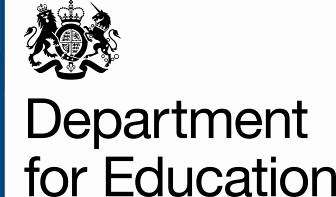 If you would prefer to respond online to this consultation please use the following link: https://www.education.gov.uk/consultationsThe government is consulting on proposals to implement the EBacc manifesto commitment. This consultation gives the teaching profession and others with an interest in education the opportunity to help shape policy. Information provided in response to this consultation, including personal information, may be subject to publication or disclosure in accordance with the access to information regimes, primarily the Freedom of Information Act 2000 and the Data Protection Act 1998.If you want all, or any part, of your response to be treated as confidential, please explain why you consider it to be confidential.If a request for disclosure of the information you have provided is received, your explanation about why you consider it to be confidential will be taken into account, but no assurance can be given that confidentiality can be maintained. An automatic confidentiality disclaimer generated by your IT system will not, of itself, be regarded as binding on the Department.The Department will process your personal data (name and address and any other identifying material) in accordance with the Data Protection Act 1998, and in the majority of circumstances, this will mean that your personal data will not be disclosed to third parties.If your enquiry is related to the DfE e-consultation website or the consultation process in general, you can contact the Ministerial and Public Communications Division by e-mail: consultation.unit@education.gsi.gov.uk or by telephone: 0370 000 2288 or via the Department's 'Contact Us' page.
Please insert 'X' into one of the following boxes which best describe you as a respondent.If you indicated that you are a teacher, headteacher, school leader or governor, please indicate what type of schoolPupils in scope 1   What factors do you consider should be taken into account in making decisions about which pupils should not be entered for the EBacc?Accountability for meeting the EBacc commitment2   Is there any other information that should be made available about schools’ performance in the EBacc?3 How should this policy apply to UTCs, studio schools and further education colleges teaching key stage 4 pupils?Implementation4   What challenges have schools experienced in teacher recruitment to EBacc subjects?5   What strategies have schools found useful in attracting and retaining staff in these subjects?6   What approaches do schools intend to take to manage challenges relating to the teaching of EBacc subjects?7  Other than teacher recruitment, what other issues will schools need to consider when planning for increasing the number of pupils taking the EBacc?8  What additional central strategies would schools like to see in place for recruiting and training teachers in EBacc subjects?9   Do you think that any of the proposals have the potential to have an impact, positive or negative, on specific students, in particular those with 'relevant protected characteristics'? (The relevant protected characteristics are disability, gender reassignment, pregnancy and maternity, race, religion or belief, sex and sexual orientation.) Please provide evidence to support your response. 10   How could any adverse impact be reduced to better advance equality of opportunity between persons who share a protected characteristic and those who do not share it? Please provide evidence to support your response. Thank you for taking the time to let us have your views. We do not intend to acknowledge individual responses unless you place an 'X' in the box below.Here at the Department for Education we carry out our research on many different topics and consultations. As your views are valuable to us, please confirm below if you would be willing to be contacted again from time to time either for research or to send through consultation documents?All DfE public consultations are required to meet the Cabinet Office Principles on ConsultationThe key Consultation Principles are:departments will follow a range of timescales rather than defaulting to a 12-week period, particularly where extensive engagement has occurred beforedepartments will need to give more thought to how they engage with and use real discussion with affected parties and experts as well as the expertise of civil service learning to make well informed decisions departments should explain what responses they have received and how these have been used in formulating policyconsultation should be ‘digital by default’, but other forms should be used where these are needed to reach the groups affected by a policythe principles of the Compact between government and the voluntary and community sector will continue to be respected.If you have any comments on how DfE consultations are conducted, please email: consultation.unit@education.gsi.gov.ukThank you for taking time to respond to this consultation.Completed responses should be sent to the address shown below by 29 January 2016Send by post to: Maleck Boodoo, Curriculum & Standards Division, Department for Education, Sanctuary Buildings, 20 Great Smith Street, London, SW1 3BTSend by e-mail to: English.BACCALAUREATE@education.gsi.gov.ukConsultation Response FormConsultation closing date: 29 January 2016
Your comments must reach us by that dateConsultation on Implementing the English BaccalaureateTeacherHeadteacher or school leaderParent or carerEmployer/Business SectorOrganisation representing school teachersPupilLocal AuthoritySubject AssociationGovernorOther (please specify)Local authority maintained schoolAcademy mainstream school or academy chainCollege, FE or HE institutionSpecial schoolAlternative provision or pupil referral unitUniversity technical collegeStudio schoolOther (please specify)YesNo 